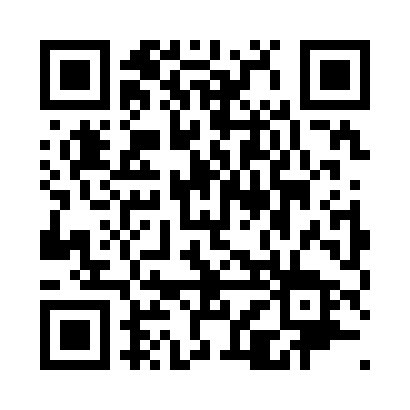 Prayer times for Fritwell, Oxfordshire, UKMon 1 Jul 2024 - Wed 31 Jul 2024High Latitude Method: Angle Based RulePrayer Calculation Method: Islamic Society of North AmericaAsar Calculation Method: HanafiPrayer times provided by https://www.salahtimes.comDateDayFajrSunriseDhuhrAsrMaghribIsha1Mon2:594:501:096:469:2811:182Tue3:004:511:096:469:2711:183Wed3:004:511:096:469:2711:184Thu3:014:521:096:469:2611:185Fri3:014:531:106:459:2611:186Sat3:024:541:106:459:2511:177Sun3:024:551:106:459:2511:178Mon3:034:561:106:459:2411:179Tue3:044:571:106:449:2311:1710Wed3:044:581:106:449:2211:1611Thu3:054:591:116:449:2111:1612Fri3:055:001:116:439:2111:1513Sat3:065:011:116:439:2011:1514Sun3:075:031:116:429:1911:1515Mon3:075:041:116:429:1811:1416Tue3:085:051:116:419:1711:1417Wed3:095:061:116:419:1511:1318Thu3:095:081:116:409:1411:1319Fri3:105:091:116:399:1311:1220Sat3:115:101:116:399:1211:1121Sun3:115:121:116:389:1111:1122Mon3:125:131:116:379:0911:1023Tue3:135:141:116:379:0811:1024Wed3:135:161:116:369:0611:0925Thu3:145:171:116:359:0511:0826Fri3:155:191:116:349:0411:0727Sat3:165:201:116:339:0211:0728Sun3:165:221:116:329:0111:0629Mon3:175:231:116:318:5911:0530Tue3:185:251:116:308:5711:0431Wed3:195:261:116:298:5611:03